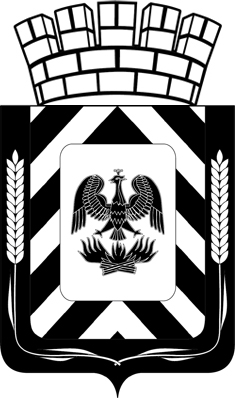 КОНТРОЛЬНО-СЧЕТНАЯ ПАЛАТАЛЕНИНСКОГО ГОРОДСКОГО ОКРУГАМОСКОВСКОЙ ОБЛАСТИ142703, г. Видное, ул. Школьная, 70, тел.(498) 547-33-66, e-mail: revizkom@adm-vidnoe.ruОтчет о реализации годового плана деятельности Ревизионной комиссииЛенинского муниципального района Московской областиза 2019 годОбщие положенияПравовое регулирование организации и деятельности Ревизионной комиссии Ленинского муниципального района Московской области (далее – Ревизионная комиссия) основывалось на Конституции Российской Федерации и осуществлялось в соответствии с Бюджетным кодексом Российской Федерации, Федеральным законом от 06.10.2003 № 131-ФЗ «Об общих принципах организации местного самоуправления в Российской Федерации», Федеральным законом от 07.02.2011 № 6-ФЗ «Об общих принципах организации и деятельности контрольно-счетных органов субъектов Российской Федерации и муниципальных образований», Положением о Ревизионной комиссии Ленинского муниципального района Московской области. Штатная численность Ревизионной комиссии в 2019 году составляла 7 штатных единиц, в том числе Председатель Ревизионной комиссии, 1 единица начальника отдела контрольной и экспертно-аналитической деятельности, 1 единица заместителя начальника отдела контрольной и экспертно-аналитической деятельности, 3 единицы инспектора, 1 единица главного эксперта (возложены обязанности главного бухгалтера Ревизионной комиссии). Вакантных должностей в 2019 году не было. Должности начальника отдела контрольной и экспертно-аналитической деятельности, заместителя начальника отдела контрольной и экспертно-аналитической деятельности, инспекторов Ревизионной комиссии в 2019 году относились к должностям муниципальной службы.Ревизионной комиссией в 2019 году охвачены финансовые ресурсы бюджета Ленинского муниципального района Московской области, средства бюджетов других уровней и все направления контроля. В представленном отчете о реализации годового плана деятельности Ревизионной комиссии за 2019 год отражены результаты контрольных и экспертно-аналитических мероприятий, определенных Планом работы Ревизионной комиссии на 2019 год. Настоящий Отчет о реализации годового плана деятельности Ревизионной комиссии в 2019 году, о результатах проведенных проверок и вытекающих из них выводах и предложениях подготовлен в соответствии с требованиями пункта 3 статьи 12 Положения о Ревизионной комиссии, утвержденного Решением Совета депутатов Ленинского муниципального района Московской области от 26.02.2014 № 5/6.Основные итоги деятельности Ревизионной комиссии Ленинского муниципального района Московской области в отчетном годуВ 2019 году Ревизионной комиссией осуществлялись контрольные, экспертно-аналитические, информационные и иные полномочия в соответствии с законодательством Российской Федерации, Московской области, Уставом Ленинского муниципального района, Положением о Ревизионной комиссии Ленинского муниципального района Московской области, иными муниципальными нормативными правовыми актами Ленинского муниципального района. В соответствии со статьей 3 Федерального закона от 07.02.2011 № 6-ФЗ «Об общих принципах организации и деятельности контрольно-счетных органов субъектов Российской Федерации и муниципальных образований» экспертно-аналитическая и контрольная деятельность осуществлялась Ревизионной комиссией в 2019 году также в рамках заключенных Соглашений с представительными органами поседений, входящими в состав Ленинского муниципального района, о передаче контрольно-счетному органу муниципального района полномочий контрольно-счетного органа поселения по осуществлению внешнего муниципального финансового контроля в следующих муниципальных образованиях Ленинского муниципального района:- городском поселении Видное;- городском поселении Горки Ленинские;- сельском поселении Булатниковское;- сельском поселении Развилковское; - сельском поселении Володарское;- сельском поселении Молоковское.Деятельность Ревизионной комиссии осуществлялась на основании Плана работы Ревизионной комиссии на 2019 год, утвержденного распоряжением Председателя Ревизионной комиссии.Годовой план работы Ревизионной комиссии был сформирован исходя из необходимости реализации закрепленных за ней полномочий с учетом предложений Председателя Совета депутатов Ленинского муниципального района Московской области, главы Ленинского муниципального района Московской области, Советов депутатов и глав поселений Ленинского муниципального района Московской области, передавших полномочия по внешнему муниципальному финансовому контролю Ревизионной комиссии, обращений граждан.Планом работы на 2019 год было предусмотрено проведение контрольных, экспертно-аналитических мероприятий, а также мероприятий информационного характера, по методологическому и материально-техническому обеспечению, кадровой работе, ведению бухгалтерского учета и составлению отчетности.Все запланированные мероприятия исполнены в полном объеме.В 2019 году было предусмотрено и фактически проведено 45 мероприятий, в том числе:- 28 экспертно-аналитических мероприятий;- 17 контрольных мероприятий на 26 объектах контроля, из них с использованием аудита в сфере закупок – 9 контрольных мероприятий.Количество контрольных мероприятий, по результатам которых выявлены финансовые нарушения, составило 16 контрольных мероприятий.Количество проверенных объектов, у которых по результатам контрольного мероприятия выявлены финансовые нарушения, составило 25 объектов из 26-ти.В результате реализации годового Плана работы Ревизионной комиссии проведен комплекс контрольных и экспертно-аналитических мероприятий, результаты которых позволили оценить действенность мер, принимаемых органами местного самоуправления, в части исполнения бюджета муниципального образования, результативности (эффективности и экономности) использования муниципальных и иных ресурсов, направленных на: - проверку соблюдения установленного порядка управления и распоряжения имуществом, находящимся в муниципальной собственности Ленинского муниципального района и закрепленным за МБУ «Многофункциональный центр Ленинского муниципального района» на праве оперативного управления либо иных вещных правах;- проверку соблюдения установленного порядка управления и распоряжения имуществом, находящимся в муниципальной собственности Ленинского муниципального района и закрепленным за МУП «Автоград» на праве хозяйственного ведения либо иных вещных правах, правильности исчисления, своевременности и полноты поступления доходов от перечисления части прибыли, остающейся в распоряжении предприятия после уплаты налогов и иных обязательных платежей за 2017-2018 годы и текущий период 2019 года;- проверку законности и результативности использования средств, предусмотренных в бюджете Ленинского муниципального района Московской области на ремонт подъездов многоквартирных домов с элементами аудита эффективности закупок товаров, работ, услуг;- проверку соблюдения установленного порядка управления и распоряжения имуществом, находящимся в муниципальной собственности Ленинского муниципального района и закрепленным за МУП «Видновское ПТО ГХ» на праве хозяйственного ведения либо иных вещных правах, правильности исчисления, своевременности и полноты поступления доходов от перечисления части прибыли, остающейся в распоряжении предприятия после уплаты налогов и иных обязательных платежей за 2018 год и текущий период 2019 года;- проверку устранения нарушений, выявленных в результате проведения в 2016 году контрольного мероприятия «Проверка законности и результативности (экономности и эффективности) использования средств бюджета Ленинского муниципального района, выделенных на охрану муниципальных образовательных организаций в рамках реализации муниципальной программы «Развитие системы образования Ленинского муниципального района на 2015-2019 годы» с элементами аудита эффективности закупок товаров, работ, услуг»;- проверку законности и результативности использования средств бюджетов: городского поселения Горки Ленинские и городского поселения Видное, выделенных в виде межбюджетных трансфертов бюджету Ленинского муниципального района на мероприятия по проектированию, строительству и капитальному ремонту автомобильных дорог местного значения, обеспечению ремонтных работ дворовых территорий многоквартирных домов, проездов к дворовым территориям многоквартирных домов, созданию парковочных мест, проводимых в рамках реализации подпрограммы «Развитие дорожно-мостового хозяйства на территории Ленинского муниципального района» муниципальной программы Ленинского муниципального района «Развитие и функционирование дорожно-транспортного комплекса на 2017-2021 годы», с элементами аудита эффективности закупок товаров, работ, услуг;- проверку законности и результативности использования средств бюджета сельского поселения Развилковское, выделенных в виде межбюджетных трансфертов бюджету Ленинского муниципального района на капитальный ремонт и ремонт проездов к дворовым территориям многоквартирных домов, создание парковочных мест, проводимых в рамках реализации муниципальной программы Ленинского муниципального района «Развитие и функционирование дорожно-транспортного комплекса на 2017-2021 годы», на содержание внутриквартальных дорог (ямочный ремонт), создание и ремонт объектов благоустройства, проводимых в рамках реализации муниципальных программ Ленинского муниципального района «Содержание и развитие жилищно-коммунального хозяйства на 2017-2021 годы» и «Формирование современной комфортной городской среды на 2018-2022 годы», с элементами аудита эффективности закупок товаров, работ, услуг;- проверку соблюдения установленного порядка управления и распоряжения земельными участками, находящимися в муниципальной собственности, расположенными на территории сельского поселения Молоковское Ленинского муниципального района в 2017-2018 годах;- аудит использования бюджетных средств, направленных на финансирование выполнения муниципального задания и иные цели, связанные с выполнением муниципального задания, МБУ «ЦФКИС «Атлант», МБУК «ЦКД «Лодыгино» за 2017-2018 годы и текущий период 2019 года;- аудит в сфере закупок, произведенных МБУ «Парк отдыха г.Видное» в 2018 году и текущий период 2019 года;- внешнюю проверку бюджетной отчетности главных администраторов бюджетных средств Ленинского муниципального района за 2018 год;- внешнюю проверку бюджетной отчетности главного администратора бюджетных средств городского поселения Видное Ленинского муниципального района за 2018 год: администрации городского поселения Видное Ленинского муниципального района;- внешнюю проверку бюджетной отчетности главного администратора бюджетных средств городского поселения Горки Ленинские Ленинского муниципального района за 2018 год: администрации городского поселения Горки Ленинские Ленинского муниципального района;- внешнюю проверку бюджетной отчетности главного администратора бюджетных средств сельского поселения Булатниковское Ленинского муниципального района за 2018 год: администрации сельского поселения Булатниковское Ленинского муниципального района;- внешнюю проверку бюджетной отчетности главного администратора бюджетных средств сельского поселения Володарское Ленинского муниципального района за 2018 год: администрации сельского поселения Володарское Ленинского муниципального района;- внешнюю проверку бюджетной отчетности главного администратора бюджетных средств сельского поселения Молоковское Ленинского муниципального района за 2018 год: администрации сельского поселения Молоковское Ленинского муниципального района;- внешнюю проверку бюджетной отчетности главного администратора бюджетных средств сельского поселения Развилковское Ленинского муниципального района за 2018 год: администрации сельского поселения Развилковское Ленинского муниципального района.Объем расходов бюджетов муниципальных образований Ленинского муниципального района Московской области, подлежащих внешнему муниципальному финансовому контролю, составил:- в 2019 финансовом году (уточненный план) – 8 450 184,4 тыс. рублей;- в 2019 финансовом году (факт) – 8 026 595,3 тыс. рублей;- в 2018 финансовом году (уточненный план) – 6 313 633,3 тыс. рублей;- в 2018 финансовом году (факт) – 6 263 714,3 тыс. рублей. Объем проверенных средств составил 3 585 912,85 тыс. рублей, в том числе:- выделенных в 2019 финансовом году – 91 273,07 тыс. рублей;- выделенных в 2018 финансовом году – 3 449 473,7 тыс. рублей;- иных средств (другие годы) – 45 166,08 тыс. рублей.Общий объем выявленных нарушений и недостатков составил 101 нарушение на общую сумму 3 252 647,76 тыс. рублей, в том числе:- по средствам муниципального образования Ленинский муниципальный район Московской области – 72 нарушения на сумму 141 391,07 тыс. рублей;- по средствам муниципального образования городское поселение Видное Ленинского муниципального района Московской области – 8 нарушений на сумму 1 884 026,74 тыс. рублей;- по средствам муниципального образования городское поселение Горки Ленинские Ленинского муниципального района Московской области – 3 нарушения на сумму 857 617,22 тыс. рублей;- по средствам муниципального образования сельское поселение Булатниковское Ленинского муниципального района Московской области – 2 нарушения на сумму 152,0 тыс. рублей;- по средствам муниципального образования сельское поселение Володарское Ленинского муниципального района Московской области – 11 нарушений на сумму 79 674,19 тыс. рублей;- по средствам муниципального образования сельское поселение Молоковское Ленинского муниципального района Московской области – 2 нарушения на сумму 6 034,74 тыс. рублей;- по средствам муниципального образования сельское поселение Развилковское Ленинского муниципального района Московской области – 3 нарушения на сумму 283 751,8 тыс. рублей;из них:нецелевое использование средств бюджета:- Ленинского муниципального района Московской области –7 933,98 тыс. рублей.Допускалось неэффективное использование бюджетных средств Ленинского муниципального района на сумму 1 860,5 тыс. рублей.В ходе контрольных и экспертно-аналитических мероприятий установлены следующие виды финансовых нарушений:- нарушения при формировании и исполнении бюджетов – 15 нарушений на сумму 16 514,14 тыс. рублей;- нарушения ведения бухгалтерского учета, составления и представления отчетности – 45 нарушений на сумму 3 224 549,46 тыс. рублей;- нарушение законодательства в сфере управления и распоряжения муниципальной собственностью – 8 нарушений;- нарушения при осуществлении муниципальных закупок – 32 нарушения на сумму 11 584,16 тыс. рублей;- иных нарушений – 1 нарушение.В течение 2019 года проводились проверки мер, принятых по устранению нарушений и недостатков, установленных Ревизионной комиссией по результатам проведенных проверок.Устранены финансовые нарушения на общую сумму 3 262 108,67 тыс. рублей, включая устранение нарушений, выявленных в предыдущие годы, из них возмещено денежными средствами в бюджет на сумму 1 412,39 тыс. рублей, возмещено путем выполнения работ и (или) оказания услуг в соответствии с заключенными контрактами на сумму 13 533,32 тыс. рублей, в том числе:- по средствам муниципального образования Ленинский муниципальный район Московской области - на сумму 141 864,56 тыс. рублей;- по средствам муниципального образования городское поселение Видное Ленинского муниципального района Московской области – на сумму 1 884 329,93 тыс. рублей;- по средствам муниципального образования городское поселение Горки Ленинские Ленинского муниципального района Московской области – на сумму 860 777,11 тыс. рублей;- по средствам муниципального образования сельское поселение Булатниковское Ленинского муниципального района Московской области – на сумму 5 676,33 тыс. рублей;- по средствам муниципального образования сельское поселение Володарское Ленинского муниципального района Московской области – на сумму 79 674,19 тыс. рублей;- по средствам муниципального образования сельское поселение Молоковское Ленинского муниципального района Московской области – на сумму 6 034,74 тыс. рублей;- по средствам муниципального образования сельское поселение Развилковское Ленинского муниципального района Московской области – на сумму 283 751,81 тыс. рублей.Сведения о результатах контрольных и экспертно-аналитических мероприятий представлены в приложении № 1 Отчету о деятельности Ревизионной комиссии за 2019 год.Экспертно-аналитическая деятельностьВ 2019 году было проведено 28 экспертно-аналитических мероприятий, которые были направлены на обеспечение:- внешних проверок годового отчета об исполнении бюджетов муниципальных образований Ленинского муниципального района – 7 экспертно-аналитических мероприятий;- мониторингов о ходе исполнения бюджетов муниципальных образований Ленинского муниципального района - 21 экспертно-аналитическое мероприятие.Среди экспертно-аналитических мероприятий, проведенных в 2019 году, особое место занимают проверки годовых отчетов об исполнении бюджета Ленинского муниципального района и муниципальных образований, входящих в его состав, за 2018 год.В рамках последующего контроля в 2019 году проведена работа по проведению необходимого комплекса экспертно-аналитических мероприятий, позволивших подготовить заключение на Отчет об исполнении бюджета за 2018 год, в соответствии с требованиями Бюджетного кодекса Российской Федерации (статья 264.4): проведена внешняя проверка годовой бюджетной отчетности главных администраторов бюджетных средств; подготовлены заключения на отчеты об исполнении бюджета.По результатам проведенных экспертно-аналитических мероприятий об исполнении бюджета Ленинского муниципального района и муниципальных образований, входящих в его состав, Ревизионная комиссия рекомендовала следующее:- принимать меры к обязательному исполнению принятых расходных обязательств;- не допускать низкого исполнения программных назначений;- своевременно приводить муниципальные программы в соответствие с Решением Совета депутатов Ленинского муниципального района о бюджете;- повышать качество внутреннего финансового контроля со стороны главных администраторов бюджетных средств;- проанализировать причины убытков муниципальных унитарных предприятий и принять меры к повышению эффективности организации их финансово-хозяйственной деятельности;- проанализировать причины, приведшие к низкоэффективной оценке отдельных муниципальных программ Ленинского муниципального района, и принять меры к недопущению их в последующие годы реализации программ.В ходе экспертно-аналитической деятельности в 2019 году уделялось основное внимание профилактике нарушений, определению эффективности и целесообразности расходования финансовых ресурсов. В 2019 году были подготовлены 126 экспертных заключения, в том числе: - на проекты решений совета (советов) депутатов муниципального образования о бюджете – 41 экспертное заключение;- на иные проекты муниципальных правовых актов – 4 экспертных заключения;- на проекты муниципальных программ – 49 экспертных заключений;- по вопросам использования имущества – 25 экспертных заключений;- по иным вопросам – 7 экспертных заключений.Среди экспертных заключений, подготовленных в 2019 году, особое место занимают экспертные заключения на проекты решений советов депутатов о бюджете Ленинского муниципального района и муниципальных образований, входящих в его состав, на 2020 год и плановый период 2021 и 2022 годов.В рамках предварительного контроля за формированием бюджета Ленинского муниципального района и муниципальных образований, входящих в его состав, Ревизионной комиссией в четвертом квартале 2019 года: - проанализированы основные показатели прогнозов социально-экономического развития Ленинского муниципального района и муниципальных образований, входящих в его состав, на 2020 год и плановый период 2021 и 2022 годов; - осуществлена проверка соответствия представленных проектов решений Советов депутатов Ленинского муниципального района и муниципальных образований, входящих в его состав, действующему законодательству. По результатам проведенных экспертиз подготовлены и направлены в Советы депутатов Ленинского муниципального района и муниципальных образований, входящих в его состав, заключения на проекты решений Советов депутатов со следующими предложениями:-в соответствии со ст. 179 БК РФ привести муниципальные программы в соответствие с решением о бюджете;- продолжать работу по укреплению собственного налогового и неналогового потенциала, осуществлять более качественное администрирование доходов всеми участниками бюджетного процесса; - обязать главных распорядителей бюджетных средств продолжить целенаправленную работу по совершенствованию планирования расходов. В течение 2019 года контроль за исполнением бюджета Ленинского муниципального района и муниципальных образований, входящих в его состав, осуществлялся на основании мониторингов о ходе исполнения бюджета муниципального образования. По результатам осуществляемого Ревизионной комиссией в течение 2019 года контроля за исполнением бюджета Ленинского муниципального района и муниципальных образований, входящих в его состав, в Совет депутатов Ленинского муниципального района, главе Ленинского муниципального района, а также в Советы депутатов поселений, главам поселений были направлены заключения на отчеты об исполнении бюджета за 1 квартал, полугодие, 9 месяцев 2019 года, в которых представлен анализ данных по исполнению соответствующих бюджетов. Ревизионной комиссией в 2019 году были проведены правовые экспертизы и подготовлены заключения на проекты решений Совета депутатов Ленинского муниципального района, на проекты решений Советов депутатов поселений, которые касались широкого круга вопросов бюджетной и социальной политики Ленинского муниципального района и муниципальных образований, входящих в его состав. Анализ проектов правовых актов проводился в соответствии с Бюджетным кодексом Российской Федерации, Федеральным законом от 07.02.2011 № 6-ФЗ «Об общих принципах организации и деятельности контрольно-счетных органов субъектов Российской Федерации и муниципальных образований», Федеральным законом от 06.10.2003 № 131-ФЗ «Об общих принципах организации местного самоуправления в Российской Федерации», другими нормативными правовыми актами субъекта Российской Федерации и муниципального образования, Положением о Ревизионной комиссии. Всего в 2019 году подготовлено и направлено в Советы депутатов района и поселений, входящих в его состав, 154 заключения по результатам экспертно-аналитических мероприятий. По результатам экспертно-аналитических мероприятий было дано 30 предложений, из которых 28 предложений выполнены полностью, 2 предложения снято с контроля по объективным обстоятельствам.Сведения о проведенных экспертно-аналитических мероприятиях и экспертных заключениях представлены в приложении № 2 к Отчету о деятельности Ревизионной комиссии за 2019 год.Контрольные мероприятияКонтрольная деятельность в 2019 году осуществлялась в соответствии с Положением о Ревизионной комиссии и Планом работы на 2019 год, утвержденным распоряжением Председателя Ревизионной комиссии. В 2019 году проведено 17 контрольных мероприятий на 26-ти объектах контроля. В Ленинском муниципальном районе Московской области проведена проверка соблюдения установленного порядка управления и распоряжения имуществом, находящимся в муниципальной собственности Ленинского муниципального района и закрепленным за МБУ «Многофункциональный центр Ленинского муниципального района» на праве оперативного управления либо иных вещных правах».В результате проведенной проверки были установлены следующие нарушения законодательства.Для работы территориально обособленных подразделений МБУ «МФЦ» в поселениях Ленинского муниципального района организована работа офисов обслуживания населения. Учреждение договоры на оплату коммунальных услуг и обслуживание прилегающей территории обособленных подразделений не заключало и не оплачивало.В нарушение ст. 13 Федерального закона от 06.12.2011 № 402-ФЗ «О бухгалтерском учете», имело место искажение показателей бухгалтерской отчетности по состоянию на 01.01.2017, 01.01.2018, 01.01.2019 года, выраженного в денежном измерении более чем на 10 процентов. Вышеперечисленное нарушение является административным правонарушением, предусмотренным ст. 15.11 Кодекса Российской Федерации об административных правонарушениях. Ревизионной комиссией в отношении виновного лица составлен протокол об административном правонарушении и направлен для рассмотрения в Видновский судебный участок.В нарушение главы 22 Гражданского кодекса Российской Федерации, ст.94 Федерального закона от 05.04.2013 № 44-ФЗ «О контрактной системе в сфере закупок товаров, работ, услуг для обеспечения государственных и муниципальных нужд», МБУ «МФЦ» осуществлена приемка и оплата выполненных работ, несоответствующих условиям контрактов.Допускались нарушения приказа Министерства финансов Российской Федерации от 01.12.2010 № 157н «Об утверждении единого плана счетов бухгалтерского учета для органов государственной власти (государственных органов), органов местного самоуправления, органов управления государственными внебюджетными фондами, государственных академий наук, государственных (муниципальных) учреждений и инструкции по его применению» в части учета нефинансовых активов.Сумма упущенной выгоды МБУ «МФЦ» в связи с неполучением арендной платы за помещение, занимаемое ИП Буслаевым С.Н. сверх площади, указанной в договоре аренды, за 2017 год составило – 66 433,20 рублей, за 2018 год составило – 66 433,20 рублей.В Положении о ведении предпринимательской и иной приносящей доход деятельности, утвержденном приказами директора учреждения, отсутствовали критерии премирования работников за счет средств, получаемых от ведения платной деятельности, как включаемых в себестоимость услуг, так и в части премирования за счет чистой прибыли. В учреждении имело место отсутствие подтверждения выполнения работ, дополнительных обязанностей, повлекших установление стимулирующих выплат (премий) за организацию предпринимательской и иной приносящей доход деятельности, допускалась вариативность размера выплат, что создавало риск широты дискреционных полномочий в части неопределенности условий и оснований принятия решений.По результатам контрольного мероприятия было вынесено Представление с требованиями устранить выявленные нарушения законодательства, которое выполнено полностью.Проверка соблюдения установленного порядка управления и распоряжения имуществом, находящимся в муниципальной собственности Ленинского муниципального района и закрепленным за МУП «Автоград» на праве хозяйственного ведения либо иных вещных правах, правильности исчисления, своевременности и полноты поступления доходов от перечисления части прибыли, остающейся в распоряжении предприятия после уплаты налогов и иных обязательных платежей за 2017-2018 годы и текущий период 2019 года».В результате проведенной проверки были установлены следующие нарушения законодательства.В соответствии с распоряжением администрации городского поселения Видное МУП «АвтоГрад» выступает совместно с ООО «ОПТИМА-Сервис» учредителем общества с ограниченной ответственностью «Управляющая компания ЖКХ» в части внесения из собственных средств предприятия вклад в уставной капитал в размере 200,0 тыс. рублей, что составляет 10 % от уставного капитала ООО «Управляющая компания ЖКХ». При этом, Положение о распределении дивидендов на предприятии отсутствует. Дивиденды, полученные в 2017 году от участия в уставном капитале ООО «УК ЖКХ» в сумме 1 178,9 тыс. рублей, участвовали в общем механизме формирования финансового результата. В 2018 году и первом квартале 2019 года дивиденды от участия в уставном капитале ООО «УК ЖКХ» не поступали.На предприятии не разработано и не утверждено Положение об использовании средств фонда накопления и фонда потребления, сформированных из остатка чистой прибыли, оставшейся в распоряжении предприятия.Показатели экономической эффективности деятельности предприятия для МУП «АвтоГрад» не разрабатывались и не утверждались.С 2018 года деятельность межведомственной комиссии по контролю за финансово-хозяйственной деятельностью муниципальных унитарных предприятий Ленинского муниципального района не осуществлялась. Аудиторские проверки в МУП «АвтоГрад» за 2016, 2017 и 2018 годы не назначались и не проводились. Ходатайства собственнику имущества о проведении аудиторской проверки на предприятии МУП «Автоград» не направлялись.В нарушение ст. 131 Гражданского кодекса Российской Федерации, ст. 4 Федерального закона от 21.07.1997 № 122-ФЗ «О государственной регистрации прав на недвижимое имущество и сделок с ним», не соблюдались требования государственной регистрации права хозяйственного ведения на объект недвижимого имущества МУП «АвтоГрад» («Парковочный карман»), числящийся в бухгалтерском учете предприятия.В нарушение п.4 ст.17 Федерального закона от 16.09.2003 № 131-ФЗ «Об общих принципах организации местного самоуправления в Российской Федерации», в августе месяце 2018 года при заключении договоров на оказание услуг по управлению и обслуживанию многоэтажного гаража-стоянки МУП «АвтоГрад» применялся тариф, утвержденный директором предприятия, но не согласованный с собственником имущества.В нарушение п. 2 ст. 295 Гражданского кодекса РФ, ст. 17.1 Федерального закона от 26.07.2006 № 135-ФЗ «О защите конкуренции», в отсутствие согласия собственника имущества, в отсутствие договора аренды, нежилые помещения, расположенные по адресу: г. Видное, ул. Гаевского, д. 1 «а» (здание городской бани, комната отдыха), находящиеся в хозяйственном ведении МУП «АвтоГрад», фактически были переданы в пользование ИП Бурыкин Л.А. для осуществления своей деятельности (организации объекта общественного питания).В нарушение Федерального закона от 06.12.2011 № 402-ФЗ «О бухгалтерском учете»:- на предприятии внутренний контроль совершаемых фактов хозяйственной жизни не организовывался и не осуществлялся (ст. 19);- инвентаризация обязательств на предприятии не проводилась.Условия договоров на предоставление парковочного места не предусматривают порядок взыскания задолженности, образовавшейся за услуги МУП «АвтоГрад» свыше трех месяцев, а также при расторжении договоров.Предприятием не принимались меры по взысканию задолженности по договорам на предоставление парковочных машино-мест на автостоянках.На автостоянках, принадлежащих МУП «АвтоГрад», находилось 40 автотранспортных средств с регистрационными номерами, не поименованными в договорах на предоставление парковочного места. На расходы предприятия были отнесены экономически необоснованные затраты на услуги мобильной (сотовой) связи в части роуминга (за пределами домашнего региона).В нарушение Положения об оплате труда руководителей муниципальных унитарных предприятий Ленинского муниципального района, поощрительные выплаты директору предприятия, с собственником не согласовывались. При определении размера выплат критерии оценки качества труда работников в Положении об оплате труда не детализированы, в связи с чем отсутствует зависимость конкретного размера выплаты от уровня достигнутых результатов труда, измеряемого в количественном выражении. Не соблюдались отдельные требования законодательства в сфере закупок товаров, работ, услуг для обеспечения государственных и муниципальных нужд.По результатам контрольного мероприятия было вынесено Представление с требованиями устранить выявленные нарушения законодательства, которое остается на контроле исполнения.Проведена проверка законности и результативности, использования средств, предусмотренных в бюджете Ленинского муниципального района на ремонт подъездов многоквартирных домов с элементами аудита эффективности закупок товаров, работ, услуг.В результате проведенной проверки были установлены следующие нарушения законодательства.Допускались нарушения Порядка предоставления субсидии юридическим лицам, индивидуальным предпринимателям, осуществляющим управление многоквартирными домами, на возмещение части затрат, связанных с выполненным ремонтом подъездов в многоквартирных домах на территории Ленинского муниципального района Московской области.В нарушение Бюджетного кодекса Российской Федерации МУП «УК ЖКХ» допускалось нецелевое расходование денежных средств, выделенных на возмещение части затрат, связанных с выполненным ремонтом подъездов в многоквартирных домах на территории Ленинского муниципального района Московской области. Вышеперечисленное нарушение является административным правонарушением, предусмотренным ст. 15.14 Кодекса Российской Федерации об административных правонарушениях. Ревизионной комиссией в отношении виновного лица составлен протокол об административном правонарушении и направлен для рассмотрения в Видновский судебный участок.В нарушение гл. 22 Гражданского кодекса Российской Федерации, Федерального закона от 05.04.2013 № 44-ФЗ «О контрактной системе в сфере закупок товаров, работ, услуг для обеспечения государственных и муниципальных нужд» МУП «УК ЖКХ» осуществлялась приемка и оплата работ по ремонту подъездов МКД, не соответствующих условиям контрактов.Допускались нарушения приказа Министерства финансов Российской Федерации от 01.12.2010 № 157н «Об утверждении единого плана счетов бухгалтерского учета для органов государственной власти (государственных органов), органов местного самоуправления, органов управления государственными внебюджетными фондами, государственных академий наук, государственных (муниципальных) учреждений и инструкции по его применению» в части отражения в регистрах бухгалтерского учета сведений о затратах, связанных с выполненным ремонтом подъездов МКД. Не соблюдались отдельные требования законодательства в сфере закупок товаров, работ, услуг для обеспечения государственных и муниципальных нужд.По результатам контрольного мероприятия были вынесены Представления с требованиями устранить выявленные нарушения законодательства, которые остаются на контроле.Проверка соблюдения установленного порядка управления и распоряжения имуществом, находящимся в муниципальной собственности Ленинского муниципального района и закрепленным за МУП «Видновское ПТО ГХ» на праве хозяйственного ведения либо иных вещных правах, правильности исчисления, своевременности и полноты поступления доходов от перечисления части прибыли, остающейся в распоряжении предприятия после уплаты налогов и иных обязательных платежей за 2018 год и текущий период 2019 года».В результате проведенной проверки были установлены следующие нарушения законодательства.Предприятием допускались отдельные нарушения при пользовании муниципального имущества. Допущено нецелевое расходование средств субсидии, предоставленной предприятию из бюджета Ленинского муниципального района на проведение капитального ремонта внутренних помещений котельной в п/о Петровское. Вышеперечисленное нарушение является административным правонарушением, предусмотренным ст. 15.14 Кодекса Российской Федерации об административных правонарушениях. Ревизионной комиссией в отношении виновного лица составлен протокол об административном правонарушении и направлен для рассмотрения в Видновский судебный участок.Допускались отдельные нарушения законодательства в сфере закупок товаров, работ, услуг.Материалы по нарушениям законодательства в сфере закупок для принятия решений о составлении протоколов об административной ответственности направлены Ревизионной комиссией в Главное контрольное управление Московской области.Допускались отдельные нарушения трудового законодательства при оформлении трудовых отношений и нарушения при исчислении заработной платы.На расходы предприятия, в том числе уменьшающие налогооблагаемую базу по налогу на прибыль, относились отдельные экономически не обоснованные и излишние расходы.По результатам контрольного мероприятия было вынесено Представление с требованиями устранить выявленные нарушения законодательства, которое выполнено полностью.Проверка устранения нарушений, выявленных в результате проведения в 2016 году контрольного мероприятия «Проверка законности и результативности (экономности и эффективности) использования средств бюджета Ленинского муниципального района, выделенных на охрану муниципальных образовательных организаций в рамках реализации муниципальной программы «Развитие системы образования Ленинского муниципального района на 2015-2019 годы» с элементами аудита эффективности закупок товаров, работ, услуг».Проверкой устранения нарушений, выявленных в результате проведения в 2016 году контрольного мероприятия «Проверка законности и результативности (экономности и эффективности) использования средств бюджета Ленинского муниципального района, выделенных на охрану муниципальных образовательных организаций в рамках реализации муниципальной программы «Развитие системы образования Ленинского муниципального района на 2015-2019 годы» с элементами аудита эффективности закупок товаров, работ, услуг» установлено, что нарушения в части исполнения контрактов, заключенных образовательными организациями Ленинского муниципального района на оказание охранных услуг, не были устранены.По результатам контрольного мероприятия были вынесены Представления с требованиями устранить выявленные нарушения законодательства, которые выполнены полностью.В Ленинском муниципальном районе, в городском поселении Видное, в городском поселении Горки Ленинские Ленинского муниципального района Московской области проведена проверка законности и результативности использования средств бюджетов городского поселения Горки Ленинские и городского поселения Видное, выделенных в виде межбюджетных трансфертов бюджету Ленинского муниципального района на мероприятия по проектированию, строительству и капитальному ремонту автомобильных дорог местного значения, обеспечению ремонтных работ дворовых территорий многоквартирных домов, проездов к дворовым территориям многоквартирных домов, созданию парковочных мест, проводимых в рамках реализации подпрограммы «Развитие дорожно-мостового хозяйства на территории Ленинского муниципального района» муниципальной программы Ленинского муниципального района «Развитие и функционирование дорожно-транспортного комплекса на 2017-2021 годы», с элементами аудита эффективности закупок товаров, работ, услуг.В результате проведенной проверки были установлены следующие нарушения законодательства.В нарушение гл. 22 Гражданского кодекса Российской Федерации, ст.94 Федерального закона от 05.04.2013 № 44-ФЗ «О контрактной системе в сфере закупок товаров, работ, услуг для обеспечения государственных и муниципальных нужд», МБУ «ДорСервис» осуществлялась приемка и оплата выполненных работ, несоответствующих условиям контрактов. Выявлены факты завышения фактических объемов выполненных работ по сравнению с объемами, отраженными в локальных сметных расчетах и актах выполненных работ, при наличии заключений экспертной организации ООО «АКВАВЭЙ-ИнжСтрой», указывающих на недостатки выполненных работ, в связи с чем, допущено нецелевое использование средств субсидий, выделенных учреждению на ремонт и капитальный ремонт автомобильных дорог. Вышеперечисленное нарушение является административным правонарушением, предусмотренным ст. 15.14 Кодекса Российской Федерации об административных правонарушениях. Ревизионной комиссией в отношении виновного лица составлен протокол об административном правонарушении и направлен для рассмотрения в Видновский судебный участок.Не применялись предусмотренные контрактами меры ответственности к недобросовестным подрядчикам.В целом ряде случаев не соблюдались требования законодательства в сфере закупок товаров, работ, услуг для обеспечения государственных и муниципальных нужд. Предметом отдельных заключенных контрактов в рамках выделенных средств субсидий на капитальный ремонт и ремонт являлось выполнение работ по ремонту автомобильных дорог общего пользования городских поселений Видное и Горки Ленинские. При этом, согласно видам произведенных работ, поименованным в актах выполненных работ (форма КС-2), работы были связаны с усилением дорожной одежды при несоответствии ее прочности транспортным нагрузкам с исправлением продольных и поперечных неровностей, укладкой выравнивающих и дополнительных слоев основания и покрытия, устройство более совершенных типов покрытий с использованием существующих дорожных одежд в качестве основания, укрепление обочин, что в соответствии с приказом Министерства транспорта Российской Федерации от 16.11.2012 № 402 «Об утверждении классификации работ по капитальному ремонту, ремонту и содержанию автомобильных дорог» относится к комплексу работ капитального ремонта.По результатам контрольного мероприятия были вынесены Представления с требованиями устранить выявленные нарушения законодательства, которые выполнены полностью.В городском поселении Видное Ленинского муниципального района Московской области проведен аудит в сфере закупок МБУ «Парк отдыха г.Видное» в 2018 году и текущий период 2019 года.В результате проведенной проверки были установлены следующие нарушения законодательства.На основании утвержденного постановлением администрации Ленинского муниципального района Положения о порядке размещения аттракционов и иных объектов на территории парков культуры и отдыха Ленинского муниципального района учреждением самостоятельно проводились аукционы на право заключения договоров на размещение аттракционов и иных объектов на территориях парков. При этом расчет цены размещения аттракционов и иных объектов не имел обоснований, т.е. начальная (минимальная) цена лотов проведенных аукционов являлась необоснованной.Проверкой исполнения контрактов выявлены случаи нарушений федерального законодательства о контрактной системе:- нарушение сроков оплаты услуг по контрактам; - приемка и оплата выполненных работ, несоответствующих условиям контракта;- отсутствие взыскания неустойки в виде штрафа за ненадлежащее исполнение условий контракта. В нарушение ст.34 Бюджетного кодекса РФ, бюджетные средства, отвлеченные из бюджета городского поселения Видное на выполнение проектных изысканий и разработку проекта освоения лесов для осуществления рекреационной деятельности для нужд МБУ «Парк отдыха г.Видное», использованы неэффективно.По результатам контрольного мероприятия было вынесено Представление с требованиями устранить выявленные нарушения законодательства, которое остается на контроле исполнения.В сельском поселении Развилковское Ленинского муниципального района Московской области проведена проверка законности и результативности использования средств бюджета сельского поселения Развилковское, выделенных в виде межбюджетных трансфертов бюджету Ленинского муниципального района на капитальный ремонт и ремонт проездов к дворовым территориям многоквартирных домов, создание парковочных мест, проводимых в рамках реализации муниципальной программы Ленинского муниципального района «Развитие и функционирование дорожно-транспортного комплекса на 2017-2021 годы», на содержание внутриквартальных дорог (ямочный ремонт), создание и ремонт объектов благоустройства, проводимых в рамках реализации муниципальных программ Ленинского муниципального района «Содержание и развитие жилищно-коммунального хозяйства на 2017-2021 годы» и «Формирование современной комфортной городской среды на 2018-2022 годы», с элементами аудита эффективности закупок товаров, работ, услуг.В результате проведенной проверки были установлены следующие нарушения законодательства.МБУ «ДорСервис» допущено нецелевое использование бюджетных средств. Вышеперечисленное нарушение является административным правонарушением, предусмотренным ст. 15.14 Кодекса Российской Федерации об административных правонарушениях. Ревизионной комиссией в отношении виновного лица составлен протокол об административном правонарушении и направлен для рассмотрения в Видновский судебный участок.Допущены нарушения в части условий предоставления из бюджетов бюджетной системы Российской Федерации субсидий бюджетным и автономным учреждениям на иные цели (ст. 78.1 Бюджетного кодекса Российской Федерации). Вышеперечисленное нарушение является административным правонарушением, предусмотренным ст. 15.15.5 ч.1 Кодекса Российской Федерации об административных правонарушениях. Ревизионной комиссией в отношении виновного лица составлен протокол об административном правонарушении и направлен для рассмотрения в Видновский судебный участок.В нарушение ст. 158 Бюджетного кодекса Российской Федерации нарушались полномочия главного распорядителя бюджетных средств.В нарушение ст. 179 Бюджетного кодекса Российской Федерации муниципальные программы Ленинского муниципального района «Развитие и функционирование дорожно-транспортного комплекса Ленинского муниципального района на 2017-2021 годы», «Содержание и развитие жилищно-коммунального хозяйства Ленинского муниципального района на 2017-2021 годы» в соответствие с Решением о бюджете Ленинского муниципального района от 27.12.2017 № 1/6 не приводились.Допускались нарушения Федерального закона от 06.12.2011 № 402-ФЗ «О бухгалтерском учете» в части оформления фактов хозяйственной жизни первичными учетными документами, своевременной регистрации и накоплению в регистрах бухгалтерского учета данных, содержащихся в первичных учетных документах. Допускались нарушения приказа Министерства финансов Российской Федерации от 01.07.2013 № 65н «Об утверждении Указаний о порядке применения бюджетной классификации Российской Федерации» в части применения экономической статьи расходов.Допускались нарушения приказа Минфина Российской Федерации от 01.12.2010 № 157н «Об утверждении единого плана счетов бухгалтерского учета для органов государственной власти (государственных органов), органов местного самоуправления, органов управления государственными внебюджетными фондами, государственных академий наук, государственных (муниципальных) учреждений и Инструкции по его применению», в части не отражения стоимости работ, увеличивающих балансовую стоимость объектов, которые были списаны на счет № 401.20.000 «Расходы текущего финансового года» и порядка формирования балансовой стоимости объектов имущества казны Ленинского муниципального района.Не соблюдались отдельные требования законодательства в сфере закупок товаров, работ, услуг для обеспечения государственных и муниципальных нужд.В нарушение гл. 22 Гражданского кодекса Российской Федерации, приемка и оплата выполненных работ по отдельным контрактам производилась не в соответствии с условиями контрактов.По результатам контрольного мероприятия были вынесены Представления с требованиями устранить выявленные нарушения законодательства, которые выполнены полностью.В сельском поселении Володарское Ленинского муниципального района Московской области проведен аудит использования бюджетных средств, направленных на финансирование выполнения муниципального задания и иные цели, связанные с выполнением муниципального задания, МБУ «ЦФКиС «Атлант», МБУК «ЦКД «Лодыгино» за 2017-2018 годы и текущий период 2019 года.В результате проведенной проверки были установлены следующие нарушения законодательства администрацией сельского поселения Володарское.Муниципальные задания МБУ «ЦФКиС «Атлант» доводились с нарушением объемных показателей, в связи с чем отчеты о выполнении муниципального задания так же предоставлялись учредителю с нарушением отражения объемных показателей.Объем финансового обеспечения выполнения муниципального задания для подведомственных учреждений, установленный в муниципальных заданиях, не соответствовал расчетному размеру субсидии на выполнение муниципального задания на основании нормативных затрат на выполнение работ и содержание имущества. Отсутствовал контроль за достоверностью отчетных данных о выполнении муниципального задания на выполнение работ. Объем финансового обеспечения выполнения муниципального задания фактически перечисленный не соответствовал объему субсидии на финансовое обеспечение выполнения муниципального задания.Допускалось нарушение ст. 34 Бюджетного кодекса Российской Федерации в части заключения Соглашений с подведомственными учреждениями на объем средств субсидии на финансовое обеспечение выполнения муниципального задания, не соответствующий размеру субсидий, рассчитанному на основании нормативных затрат на выполнение работ и содержание имущества.Средства субсидии на иные цели перечислялись в адрес подведомственных учреждений с нарушением сроков перечисления субсидий на иные цели. Допускались нарушения ст. 158 Бюджетного кодекса Российской Федерации в части перечисления средств субсидии на иные цели в полном объеме.Допускались нарушения ст. 19 Федерального закона от 16.12.2011 № 402-ФЗ «О бухгалтерском учете» в части отсутствия внутреннего контроля за фактами хозяйственной жизни подведомственных учреждений.В результате проведенной проверки были установлены следующие нарушения законодательства МБУК «ЦКД Лодыгино».Допускались нарушения приказа Министерства финансов Российской Федерации от 28.07.2010 №81н «О требованиях к плану финансово-хозяйственной деятельности государственного (муниципального) учреждения» и постановления главы сельского поселения Володарское Ленинского муниципального района Московской области от 25.07.2017 № 2-5/13 «О порядке составления и утверждения плана финансово-хозяйственной деятельности муниципальных бюджетных учреждений сельского поселения Володарское» в части заполнения текстовой (описательной) части Плана ФХД. Допущен нецелевой расход средств субсидии на иные цели. Вышеперечисленное нарушение является административным правонарушением, предусмотренным ст. 15.14 Кодекса Российской Федерации об административных правонарушениях. Ревизионной комиссией в отношении виновного лица составлен протокол об административном правонарушении и направлен для рассмотрения в Видновский судебный участок.В результате проведенной проверки были установлены следующие нарушения законодательства МБУ «ЦФКиС «Атлант»Допускалось нарушение ст. 69.2 Бюджетного кодекса Российской Федерации в части завышения объема оказываемых муниципальных услуг, отраженного в отчетах о выполнении муниципального задания, что привело к превышению финансирования средств субсидии на финансовое обеспечение выполнения муниципального задания. Вышеперечисленное нарушение является административным правонарушением, предусмотренным ст. 15.15.5 ч.1 Кодекса Российской Федерации об административных правонарушениях. Ревизионной комиссией в отношении виновного лица составлен протокол об административном правонарушении и направлен для рассмотрения в Видновский судебный участок.Допущено нарушение приказа Минздравсоцразвития России от 15.08.2011 № 916н «Об утверждении Единого квалификационного справочника должностей руководителей, специалистов и служащих, раздел «Квалификационные характеристики должностей работников в области физической культуры и спорта», согласно которому в перечне должностей руководителей и специалистов в области физической культуры и спорта отсутствует должность тренера-преподавателя.Установлены нарушения Трудового кодекса Российской Федерации.Допущено нарушение ст. 34, 94 Федерального закона от 05.04.2013 № 44-ФЗ «О контрактной системе в сфере закупок товаров, работ, услуг для обеспечения государственных и муниципальных нужд», в части своевременности оплаты за поставленный товар. Допускались нарушения приказа Министерства финансов Российской Федерации от 28.07.2010 №81н «О требованиях к плану финансово-хозяйственной деятельности государственного (муниципального) учреждения» и постановления главы сельского поселения Володарское Ленинского муниципального района Московской области от 25.07.2017 № 2-5/13 «О порядке составления и утверждения плана финансово-хозяйственной деятельности муниципальных бюджетных учреждений сельского поселения Володарское» в части заполнения текстовой (описательной) части Плана ФХД и в части корректировки плановых показателей. По результатам контрольного мероприятия были вынесены Представления с требованиями устранить выявленные нарушения законодательства, которые остаются на контроле исполнения.В сельском поселении Молоковское Ленинского муниципального района Московской области проведена проверка соблюдения установленного порядка управления и распоряжения земельными участками, находящимися в муниципальной собственности, расположенными на территории сельского поселения Молоковское Ленинского муниципального района в 2017-2018 годах.Основание для проведения контрольного мероприятия: обращение Бюро инициативных граждан «Весь Остров» от 13.07.2018 № 40ОГ-195.В результате проведенной проверки были установлены следующие нарушения.В целях доведения ежегодных планов проверок в отношении граждан до сведения заинтересованных лиц согласно Положению о порядке осуществления муниципального земельного контроля ежегодные планы проверок должны быть размещены на официальном сайте администрации в информационно-телекоммуникационной сети «Интернет». В нарушение указанного требования Положения о порядке осуществления муниципального земельного контроля в Ленинском муниципальном районе Московской области, ежегодные планы проверок в отношении граждан на 2018 и на 2019 годы на официальном сайте администрации Ленинского муниципального района в информационно-телекоммуникационной сети «Интернет» не размещались.В обращении граждан вопросы о правомерности постановки на кадастровый учет и использования земельных участков сельского поселения Молоковское ставились в отношении отдельных земельных участков.В ходе проведения контрольного мероприятия Ревизионной комиссией совместно с представителями администрации сельского поселения Молоковское и Управления земельно-имущественных отношений администрации Ленинского муниципального района был проведен осмотр земельных участков, в результате которого установлено:- земельные участки с кадастровыми номерами 50:21:0050402:510, 50:21:0060310:970 50:21:0000000:39570 не освоены, какой-либо деятельности на них не осуществляется;- на земельном участке с кадастровым номером 50:21:0050403:1341 ведется строительство блочного двухэтажного здания с пристройкой, соответствие которого установленному виду разрешенного использования «производственные объекты» определить не представляется возможным;- на земельном участке с кадастровым номером 50:21:0060310:975 размещена газовая заправочная станция при не установленном виде разрешенного использования;- на земельных участках с кадастровыми номерами 50:21:0050323:159, 50:21:0050323:163, 50:21:0050323:164, 50:21:0050323:166 расположены бревенчатые сооружения, имеющие признаки капитальных строений, при не установленном виде разрешенного использования.Согласно сведениям, представленным администрацией по запросу Ревизионной комиссии, решений о предоставлении, изменении вида разрешенного использования, утверждении схем расположения земельных участков и согласовании местоположения границ в отношении перечисленных в обращении земельных участков администрация не принимала.В отношении физических лиц, являющихся собственниками земельных участков, администрацией проводятся проверки в рамках муниципального земельного контроля на основании ежегодных планов.В проверяемом периоде в отношении граждан – собственников вышеперечисленных земельных участков проверок в рамках муниципального земельного контроля не проводилось.Плановых осмотров объектов, размещенных на указанных земельных участках, Комиссией по вопросам выявления самовольно построенных объектов капитального строительства на территории Ленинского муниципального района, в полномочия которой входят объезды (обходы) территории Ленинского муниципального района с целью выявления самовольных построек, не проводилось.В нарушение п.6 Порядка выявления самовольно построенных объектов капитального строительства и принятия мер по сносу таких объектов на территории Ленинского муниципального района Московской области, утвержденного Решением Совета депутатов Ленинского муниципального района от 23.05.2018 № 5/12, ежеквартальные планы-графики объездов (обходов) территории Ленинского муниципального района Комиссией по вопросам выявления самовольно построенных объектов капитального строительства на территории Ленинского муниципального района Московской области не были утверждены.По результатам контрольного мероприятия было вынесено Представление с требованиями устранить выявленные нарушения законодательства, которое выполнено.При проверке бюджетной отчетности главных администраторов бюджетных средств Ленинского муниципального района, администрации городского поселения Видное Ленинского муниципального района, администрации городского поселения Горки Ленинские Ленинского муниципального района, администрации сельского поселения Булатниковское Ленинского муниципального района, администрации сельского поселения Володарское Ленинского муниципального района, администрации сельского поселения Молоковское Ленинского муниципального района, администрации сельского поселения Развилковское Ленинского муниципального района за 2018 год установлены следующие нарушения:- Федерального закона от 06.12.2011 № 402-ФЗ «О бухгалтерском учете» в части требований к составлению бухгалтерской (финансовой отчетности), регистрации мнимых и притворных объектов бухгалтерского учета в регистрах бухгалтерского учета;- приказа Министерства финансов Российской Федерации от 28.12.2010 № 191н «Об утверждении Инструкции о порядке составления и представления годовой, квартальной и месячной отчетности об исполнении бюджетов бюджетной системы Российской Федерации» в части:состава, представленной к проверке бюджетной отчетности;составления бюджетной отчетности;- приказа Министерства финансов Российской Федерации от 01.12.2010 № 157н «Об утверждении Единого плана счетов бухгалтерского учета для органов государственной власти (государственных органов), органов местного самоуправления, органов управления государственными внебюджетными фондами, государственных академий наук, государственных (муниципальных) учреждений и Инструкции по его применению» в части не отражения расходов по счету № 0.401.60.000 «Резервы предстоящих расходов» в части оплаты отпусков сотрудникам за счет резервов предстоящих расходов;- приказа Министерства финансов Российской Федерации от 06.12.2010 № 162н «Об утверждении Плана счетов бюджетного учета и Инструкции по его применению» в части не отражения остатков по счету № 0.502.99.000 «Отложенные обязательства на иные очередные годы (за пределами планового периода)» и счету № 0.501.93.000 «Лимиты бюджетных обязательств получателя бюджетных средств на иные очередные годы»;- приказа начальника Финансового управления администрации Ленинского муниципального района о годовой бюджетной отчетности за 2018 год, квартальной и месячной отчетности в 2019 году в части сроков сдачи годовых отчетов в Финансовое управление администрации Ленинского муниципального района.По результатам контрольных мероприятий были вынесены Представления с требованиями устранить выявленные нарушения законодательства, которые выполнены полностью.Сведения о проведенных контрольных мероприятиях в 2019 году представлены в приложении № 3 к Отчету о деятельности Ревизионной комиссии за 2019 год.По результатам контрольных и экспертно-аналитических мероприятий подготовлен 171 материал (отчеты, заключения, информация).Направлено проверяемым организациям 23 Представления. Количество предложений в Представлениях, направленных в ходе контрольных и экспертно-аналитических мероприятий проверяемым органам и организациям, составило 97 предложений, из которых полностью выполнено 93 предложения, снято с контроля по объективным обстоятельствам – 4 предложения. Количество информационных писем, направленных по результатам контрольных и экспертно-аналитических мероприятий, составило 65 информационных писем. Количество предложений в информационных письмах по результатам контрольных и экспертно-аналитических мероприятий составило 64 предложения, из которых 62 предложения выполнены полностью, количество остающихся на контроле предложений в информационных письмах составило 2 предложения.По результатам контрольных и экспертно-аналитических мероприятий привлечено к дисциплинарной ответственности в 2019 году 7 должностных лиц. Количество возбужденных контрольно-счетным органом производств по делам об административных правонарушениях по материалам контрольных и экспертно-аналитических мероприятий составило 24 производства.Количество составленных и направленных в суды протоколов об административных правонарушениях составило 24 протокола.Количество протоколов, по которым в 2019 году судами принято решение о привлечении к административной ответственности, составило 17 протоколов. Количество протоколов, которые находятся в судах на рассмотрении составило 7 протоколов.Сведения о применении судами мер административной ответственности по направленным контрольно-счетным органом протоколам, составленным по результатам контрольных и экспертно-аналитических мероприятий представлены в приложении № 4 к Отчету о деятельности Ревизионной комиссии за 2019 год.Общее количество случаев обращения в уполномоченные органы в сфере закупок по возбуждению дел об административных правонарушениях составило 6 обращений.Общее количество составленных протоколов (возбужденных дел) об административных правонарушениях составило 10 протоколов.Сведения об обращениях в уполномоченные в сфере закупок органы муниципального образования и иные надзорные органы, возбуждающие (рассматривающие) дела об административных правонарушениях, и меры, принятые ими представлены в приложении №5 к Отчету о деятельности Ревизионной комиссии за 2019 год.Количество переданных в правоохранительные органы материалов контрольных мероприятий составило 10 материалов.Сведения о переданных в правоохранительные органы материалах по результатам контрольных мероприятий представлены в приложении № 6 к Отчету о деятельности Ревизионной комиссии за 2019 год.Организационно-методическая и информационная работаВ течение 2019 года продолжалась проводиться методологическая работа в Ревизионной комиссии. Отдельные Стандарты муниципального финансового контроля были актуализированы в соответствии с изменениями в законодательстве, отдельные Стандарты были разработаны и утверждены в 2019 году:- «Анализ бюджетного процесса в муниципальном образовании и подготовка предложений, направленных на его совершенствование» (СМФК-14);- «Оценка правомерности и эффективности предоставления и использования субсидий на выполнение муниципального задания» (СМФК-15);- «Оценка эффективности предоставления налоговых и иных льгот и преимуществ, оценка законности предоставления муниципальных гарантий и поручительств или обеспечения исполнения обязательств другими способами по сделкам, совершаемым юридическими лицами и индивидуальными предпринимателями за счет средств местного бюджета и имущества, находящегося в муниципальной собственности» (СМФК-17);- «Последующий контроль за исполнением местного бюджета» (СМФК-18);- «Проведение финансово-экономической экспертизы» (СМФК-19);- «Общие правила проведения контрольного мероприятия» (СМФК-20);- «Общие правила проведения экспертно-аналитических мероприятий» (СМФК-21);- «Контроль реализации результатов контрольных и экспертно-аналитических мероприятий» (СМФК-22);- «Оперативный контроль исполнения местного бюджета на текущий финансовый год и плановый период» (СМФК-23);- «Проведение аудита эффективности реализации муниципальных программ» (СМФК-24);- «Организация взаимодействия Ревизионной комиссии Ленинского муниципального района Московской области с Контрольно-счетной палатой Московской области, в том числе при проведении совместных и параллельных контрольных и экспертно-аналитических мероприятий» (СОД-03);- «Подготовка отчетов о работе Ревизионной комиссии Ленинского муниципального района Московской области» (СОД-4);- «Порядок действий должностных лиц Ревизионной комиссии Ленинского муниципального района Московской области при выявлении административных правонарушений» (СОД-5).Перечень используемых стандартов внешнего муниципального финансового контроля и организации деятельности представлены в приложении № 7 к Отчету о деятельности Ревизионной комиссии за 2019 год.Перечень используемых методических материалов представлен в приложении № 8 к Отчету о деятельности Ревизионной комиссии за 2019 год.Продолжалась работа по наполнению содержания сайта Ревизионной комиссии. Комиссией по этике Совета контрольно-счетных органов муниципальных образований Московской области проанализированы в 2019 году и оценены сайты контрольно-счетных органов Московской области. Информация Ревизионной комиссии Ленинского муниципального района Московской области соответствует показателю «Достаточная информация» или 100 %.По итогам работы в 2019 году на основании оценки деятельности по основным показателям работы муниципальных контрольно-счетных органов Московской области Ревизионная комиссия Ленинского муниципального района Московской области заняла 2-ое место в рейтинге из числа 62-х муниципальных контрольно-счетных органов Московской области.Председатель Контрольно-счетной палатыЛенинского городского округа					               Егорова Е.В.